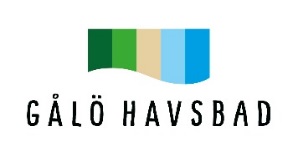 VästerbottenpajServeras med sallad, gräddfil, och rödlök89:-(innehåller gluten och laktos)Angushamburgare 150g med pommes fritesServeras med briochebröd, bacon, picklad rödlök, ost och bearnaisesås149:-(finns att få gluten och laktosfri)Fish and ChipsServeras med curryremoulad och sallad119:-(innehåller gluten och laktos)Barnhamburgare med pommes fritesAv nöt, serveras med ost, tomat, dressing, sallad och bearnaissås79:-(finns att få gluten och laktosfri)Varmrökt laxServeras med färskpotatis, sallad och dillmajonnäs129:-(finns att få gluten och laktosfri)Pannkakor 3stServeras med sylt och grädde65:-(finns att få gluten och laktosfri)Cheesepie made with a typical Swedish cheeseServed with salad, sour cream, and red onions89: -(Contains gluten and lactose)Angushamburgers 150g with french friesServed with brioche bread, bacon, pickled red onion, cheese and bearnaise sauce149: -(Available to get gluten and lactose free)Fish and ChipsServe with curry soup and salad119: -(Contains gluten and lactose)Kids Burger s with french friesOf beef, served with cheese, tomato, dressing, salad and bearnaise sauce79: -(Available to get gluten and lactose free)Hot smoked salmonServed with fresh potatoes, salad and dillmajonnäs129: -(Available to get gluten and lactose free)Pancakes 3pcsServed with jam and whipped cream65: -(Available to get gluten and lactose free)